EXERCICIS PERÍMETREShttps://wordwall.net/play/509/872/628Prueba de práctica (thatquiz.org)Prueba de práctica (thatquiz.org)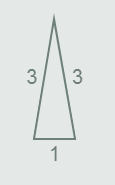 PERÍMETRE :7 CM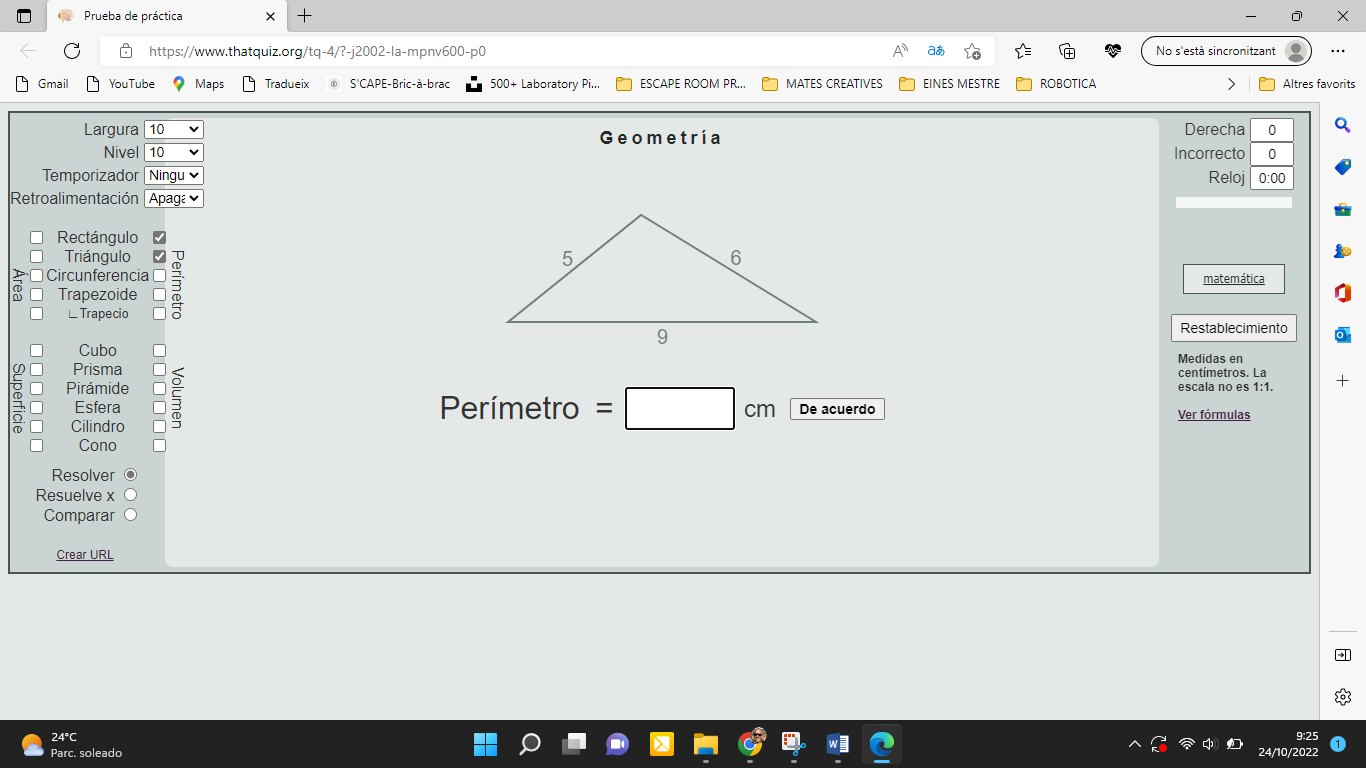 PERÍMETRE :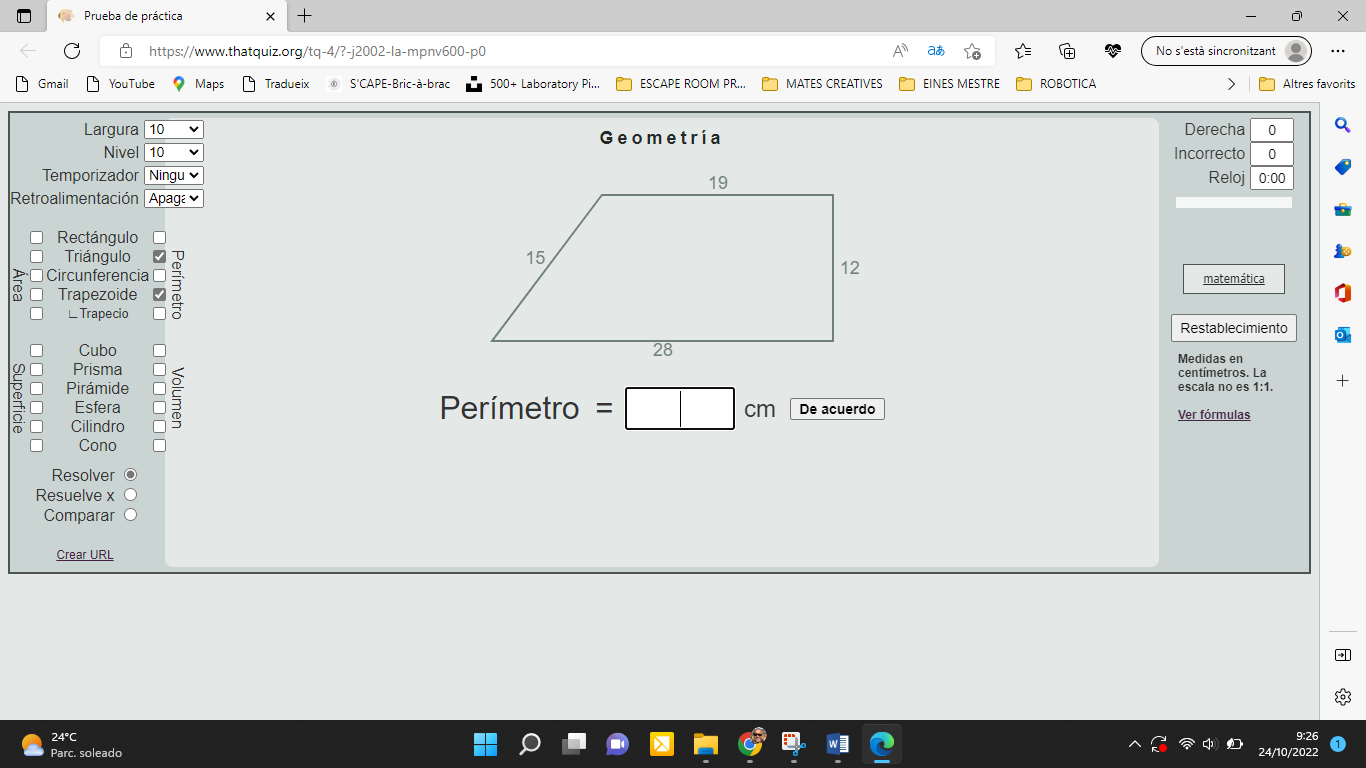 PERÍMETRE :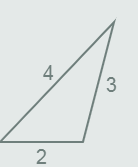 PERÍMETRE :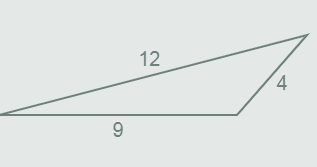 PERÍMETRE :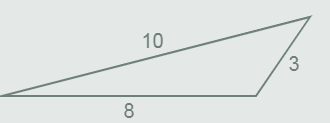 PERÍMETRE :